ISTITUTO COMPRENSIVO PERUGIA 13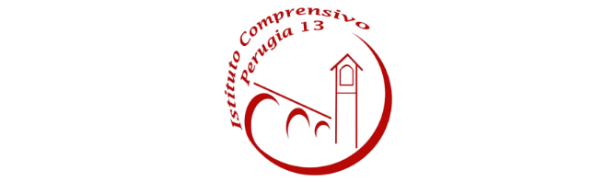 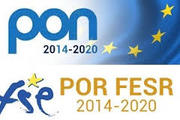 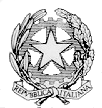 Sede Legale: Via Garigliano, 9 – 06134 Ponte Valleceppi (PG)Sede Amministrativa: Via Brenta s.n.c. – 06134 Ponte ValleceppiCod. Mecc. PGIC854007 – Cod. Fisc. 94152350545 e-mail pgic854007@istruzione.itTel. 075 5928004 – Fax 075 6920177 – Sito Web: www.icperugia13.gov.itScheda identificativa del progetto a.s. 2019/2020Plesso:     Classe:Titolo del progetto:Area di intervento:Parte I- caratteristiche generali del progettoParte 2-risorse temporali, professionali, strutturali, finanziarieParte 3 – Descrizione del ProgettoEquipe del progettoResponsabile Bisogni Tempi previsti per progettazione realizzazione monitoraggio e  valutazioneEsperti esterni coinvolti nella realizzazioneRisorse strutturaliRisorse finanziarieRisorse finanziarieFinalitàObiettivi specificiAttività programmate Verifiche intermediee finaliEquipe di monitoraggio e  DocumentazioneProdotto finale